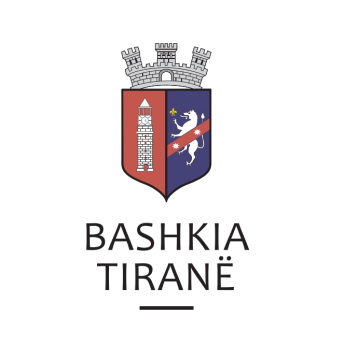      R  E  P U  B  L  I  K  A    E   S  H  Q  I  P  Ë  R  I  S  Ë
  BASHKIA TIRANË
DREJTORIA E PËRGJITHSHME PËR MARRËDHËNIET ME PUBLIKUN DHE JASHTË
DREJTORIA E KOMUNIKIMIT ME QYTETARËTLënda: Kërkesë për shpallje nga Gjykata e Rrethit Gjyqësor Sarandë për znj. Minerva Topulli, z. Kujtim Topulli, z. Fatjon Topulli, z. Hektor Topulli dhe znj. Entela Topulli.Pranë Bashkisë Tiranë ka ardhur kërkesa për shpallje nga Gjykata e Rrethit Gjyqësor Sarandë me nr. 180 prot., datë 25.07.2019, protokolluar në Bashkinë Tiranë me nr. 30065 prot., datë 01.08.2019.Ju sqarojmë se kjo gjykatë dërgon për shpalljen e çështjes civile që i përket palëve:Paditës:               Këshilli i MinistraveTë Paditur:        ATP Tiranë, Thalia Muzina etj.Objekti:              Shfuqizim i vendimeve të KKK Pronave..Drejtoria e Komunikimit me Qytetarët ka bërë të mundur afishimin e shpalljes për znj. Minerva Topulli, z. Kujtim Topulli, z. Fatjon Topulli, z. Hektor Topulli dhe znj. Entela Topulli, në tabelën e shpalljeve të Sektorit të Informimit dhe Shërbimeve për Qytetarët pranë Bashkisë Tiranë.     R  E  P U  B  L  I  K  A    E   S  H  Q  I  P  Ë  R  I  S  Ë
  BASHKIA TIRANË
DREJTORIA E PËRGJITHSHME PËR MARRËDHËNIET ME PUBLIKUN DHE JASHTË
DREJTORIA E KOMUNIKIMIT ME QYTETARËTLënda: Kërkesë për shpallje nga Gjykata e Rrethit Gjyqësor Sarandë për znj.Violeta Shena.Pranë Bashkisë Tiranë ka ardhur kërkesa për shpallje nga Gjykata e Rrethit Gjyqësor Sarandë me nr. 148 prot., datë 25.07.2019, protokolluar në Bashkinë Tiranë me nr. 30064 prot., datë 01.08.2019.Ju sqarojmë se kjo gjykatë dërgon për shpalljen e çështjes civile që i përket palëve:Paditës:               Këshilli i MinistraveTë Paditur:        ATP Tiranë, Thalia Muzina etj.Objekti:              Shfuqizim i vendimeve të KKK Pronave..Drejtoria e Komunikimit me Qytetarët ka bërë të mundur afishimin e shpalljes për znj. Violeta Shena, në tabelën e shpalljeve të Sektorit të Informimit dhe Shërbimeve për Qytetarët pranë Bashkisë Tiranë.     R  E  P U  B  L  I  K  A    E   S  H  Q  I  P  Ë  R  I  S  Ë
  BASHKIA TIRANË
DREJTORIA E PËRGJITHSHME PËR MARRËDHËNIET ME PUBLIKUN DHE JASHTË
DREJTORIA E KOMUNIKIMIT ME QYTETARËTLënda: Kërkesë për shpallje nga Gjykata e Rrethit Gjyqësor Tiranë për z. Asllan Hoxha.Pranë Bashkisë Tiranë ka ardhur kërkesa për shpallje nga Gjykata e Rrethit Gjyqësor Tiranë me nr. 3362 akti, datë 29.07.2019, protokolluar në Bashkinë Tiranë me nr. 30068 prot., datë 01.08.2019.Ju sqarojmë se kjo gjykatë dërgon shpallje se është zhvilluar gjykimi i çështjes civile që i përket:Kërkues:                 Prokuroria pranë Gjykatës së Rrethit Gjyqësor TiranëI Kallezuar:                 Asllan HoxhaAkuzuar:                 Veprën penale “Dhuna ne familje”Objekti :                 Pushimin e çështjes ne procedimin penalViktima:                  Zelije HoxhaDrejtoria e Komunikimit me Qytetarët ka bërë të mundur afishimin e shpalljes për z. Asllan Hoxha, në tabelën e shpalljeve të Sektorit të Informimit dhe Shërbimeve për Qytetarët pranë Bashkisë Tiranë.     R  E  P U  B  L  I  K  A    E   S  H  Q  I  P  Ë  R  I  S  Ë
  BASHKIA TIRANË
DREJTORIA E PËRGJITHSHME PËR MARRËDHËNIET ME PUBLIKUN DHE JASHTË
DREJTORIA E KOMUNIKIMIT ME QYTETARËTLënda: Kërkesë për shpallje nga Gjykata e Rrethit Gjyqësor Tiranë për z. Aleksandër Gazmend Biraçi.Pranë Bashkisë Tiranë ka ardhur kërkesa për shpallje nga Gjykata e Rrethit Gjyqësor Tiranë me nr. 3404 akti, datë 29.07.2019, protokolluar në Bashkinë Tiranë me nr. 30069 prot., datë 01.08.2019.Ju sqarojmë se kjo gjykatë dërgon shpallje se është zhvilluar gjykimi i çështjes civile që i përket:Kërkues:                 Prokuroria pranë Gjykatës së Rrethit Gjyqësor TiranëI Pandehur:                 Aleksandër Gazmend BiraçiAkuzuar:                 Veprën penale “Drejtim i automjetit ne menyre te parregullt”Objekti :                 Dergimin e çeshtjes per gjykimDrejtoria e Komunikimit me Qytetarët ka bërë të mundur afishimin e shpalljes për z. Aleksandër Gazmend Biraçi, në tabelën e shpalljeve të Sektorit të Informimit dhe Shërbimeve për Qytetarët pranë Bashkisë Tiranë.     R  E  P U  B  L  I  K  A    E   S  H  Q  I  P  Ë  R  I  S  Ë
  BASHKIA TIRANË
DREJTORIA E PËRGJITHSHME PËR MARRËDHËNIET ME PUBLIKUN DHE JASHTË
DREJTORIA E KOMUNIKIMIT ME QYTETARËTLënda: Kërkesë për shpallje nga Gjykata e Rrethit Gjyqësor Tiranë për z. Rakip Ndregjoni.Pranë Bashkisë Tiranë ka ardhur kërkesa për shpallje nga Gjykata e Rrethit Gjyqësor Tiranë me nr. 3645 regj. S.P., datë 26.07.2019, protokolluar në institucionin tonë me nr. 30067 prot., datë 01.08.2019.Ju sqarojmë se kjo gjykatë dërgon shpallje se është zhvilluar gjykimi i çështjes civile që i përket:Të Pandehur:    Rakip NdregjoniObjekti :            Pushimin e çështjes ne procedimin penal “Kallëzim i remë” dhe                           “Fallcifikim dokumentacioni”Data dhe ora e seancës:                 05.08.2019, ora 10:30Drejtoria e Komunikimit me Qytetarët ka bërë të mundur afishimin e shpalljes për z. Rakip Ndregjoni, në tabelën e shpalljeve të Sektorit të Informimit dhe Shërbimeve për Qytetarët pranë Bashkisë Tiranë.     R  E  P U  B  L  I  K  A    E   S  H  Q  I  P  Ë  R  I  S  Ë
  BASHKIA TIRANË
DREJTORIA E PËRGJITHSHME PËR MARRËDHËNIET ME PUBLIKUN DHE JASHTË
DREJTORIA E KOMUNIKIMIT ME QYTETARËTLënda: Kërkesë për shpallje nga Gjykata e Rrethit Gjyqësor Tiranë për z. Gentian GjonajPranë Bashkisë Tiranë ka ardhur kërkesa për shpallje nga Gjykata e Rrethit Gjyqësor Tiranë me nr. 3275 akti, datë 30.07.2019, protokolluar në Bashkinë Tiranë me nr. 30066 prot., datë 01.08.2019.Ju sqarojmë se kjo gjykatë dërgon shpallje se është zhvilluar gjykimi i çështjes civile që i përket:Kërkues:                  Prokuroria pranë Gjykatës së Rrethit Gjyqësor TiranëPersona në Hetim:   Gentian GjonajAkuzuar:                  Veprën penale “Kundërshtim i punonjësit të Policisë së Rendit”Objekti :                    Pushim i çështjes penaleData dhe ora e seancës:    12.08.2019, ora 10:00Drejtoria e Komunikimit me Qytetarët ka bërë të mundur afishimin e shpalljes për z. Gentian Gjonaj, në tabelën e shpalljeve të Sektorit të Informimit dhe Shërbimeve për Qytetarët pranë Bashkisë Tiranë.     R  E  P U  B  L  I  K  A    E   S  H  Q  I  P  Ë  R  I  S  Ë
  BASHKIA TIRANË
DREJTORIA E PËRGJITHSHME PËR MARRËDHËNIET ME PUBLIKUN DHE JASHTË
DREJTORIA E KOMUNIKIMIT ME QYTETARËTLënda: Kërkesë për shpallje nga Gjykata e Apelit Durrës për z. Bledi Binjaku Pranë Bashkisë Tiranë ka ardhur kërkesa për shpallje nga Gjykata e Apelit Durrës me nr. 1110 akti, datë 31.07.2019, protokolluar në Bashkinë Tiranë me nr. 30062 prot., datë 01.07.2019.Ju sqarojmë se kjo gjykatë dërgon shpallje se është zhvilluar gjykimi i çështjes civile që i përket:I Pandehur:       Bledi BinjakuAkuzuar:          Veprën penale “Mashtrim”Viktima:          Vladimir Mersinasi, Asllan Zhivanaj dhe Sajmir MaletajObjekti :        Ndrsyhimin e vendimit penal. Deklarimin të pafjshëm të të pandehurit.Drejtoria e Komunikimit me Qytetarët ka bërë të mundur afishimin e shpalljes për z. Bledi Binjaku, në tabelën e shpalljeve të Sektorit të Informimit dhe Shërbimeve për Qytetarët pranë Bashkisë Tiranë.